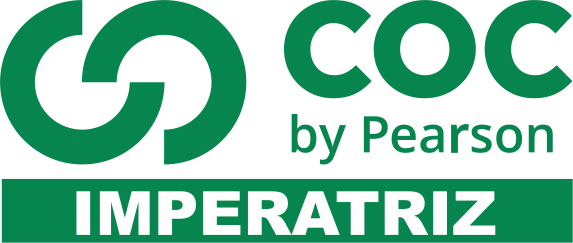 Leia o trecho do poema de Carlos Drummond de Andrade, “Procura da poesia”, para responder a questão 1 e 2.  [...] Chega mais perto e contempla as palavras. Cada umaTem mil faces secretas sob a face neutra[...]01- A palavra é uma das preciosidades que temos desde os tempos primitivos. Drummond bem sabia disso que nos fez um convite: chegar perto e contemplar as palavras. O que significa o verbo contemplar? E o que significa contemplar as palavras?  ____________________________________________________________________________________________________________________________________________________________________________________________________________________________________________________________________________________________________________________________________________________________________02- No trecho em itálico, o autor utilizou um dos recursos muito presentes no texto literário: o sentido conotativo, isto é, figurado. Explique o possível significado que o autor quis abordar usando esse recurso. ____________________________________________________________________________________________________________________________________________________________________________________________________________________________________________________________________________________________________________________________________________________________________03- De acordo com o estudo do grupo 1, explique sobre a arte na palavra presente na literatura. ____________________________________________________________________________________________________________________________________________________________________________________________________________________________________________________________________________________________________________________________________________________________________04- Resuma em tópicos a literatura renascentista,  sobretudo citando os autores literários desse período. ____________________________________________________________________________________________________________________________________________________________________________________________________________________________________________________________________________________________________________________________________________________________________Estudando a literatura renascentista, aprendemos sobre Luís Vaz de Camões, considerado o maior poeta da literatura portuguesa. Ele escreveu gênero lírico e o gênero épico, este último sendo o responsável pelas narrativas grandiosas e heroicas. Os lusíadas foi uma relevante obra que ele escreveu, conhecida mundialmente. Leia um trecho dela:As armas e os barões assinaladosQue, da Ocidental praia Lusitana,  Por mares nunca de antes navegadosPassaram ainda além da TaprobanaE em perigos e guerras esforçadosMais do que prometia a força humana,E entre gente remota edificaramNovo Reino, que tanto sublimaram; [...]05- Segundo o que foi estudado e o trecho lido, a obra contava que acontecimento?____________________________________________________________________________________________________________________________________________________________________________________________________________________________________________________________________________________________________________________________________________________________________06- “Os Lusíadas” faz parte das obras líricas ou obras épicas de Camões? ____________________________________________________________________________________________________________________________________________________________________________________________________________________________________________________________________________________________________________________________________________________________________Leia o soneto a seguir, de Camões, para responder às questões seguintes. Busque Amor novas artes, novo engenho,Para matar-me, e novas esquivanças;Que não pode tirar-me as esperanças,Que mal me tirará o que eu não tenho.Olhai de que esperanças me mantenho!Vede que perigosas seguranças!Que não temo contrastes nem mudanças,Andando em bravo mar, perdido o lenho.Mas, conquanto não pode haver desgostoOnde esperança falta, lá me escondeAmor um mal, que me mata e não se vê;Que dias há que na alma me tem postoUm não sei quê, que nasce não sei onde,Vem não sei como, e dói não sei por quê.Lenho: tronco ou peça grossa e robusta de madeira; madeiro; 07 Há um tema bastante presente na literatura renascentista, que está no soneto lido de Camões. Que tema é esse?____________________________________________________________________________________________________________________________________________________________________________________________________________________________________________________________________________________________________________________________________________________________________08- Na segunda estrofe, Camões escreveu uma expressão que apresenta ter uma contradição porque são duas palavras juntas, mas que os sentidos se opõem. Quais são essas duas palavras?____________________________________________________________________________________________________________________________________________________________________________________________________________________________________________________________________________________________________________________________________________________________________09- O soneto tem uma característica em sua estrutura que o difere dos outros poemas quanto aos versos e estrofes. Que característica é essa?___________________________________________________________________________________________________________________________________________________________________________________________________________________________________________________________________________O texto lírico10- Quais os três gêneros literários que podem ser identificados nos textos?___________________________________________________________________________________________________________________________________________________________________________________________________________________________________________________________________________11- O que significa lírico?___________________________________________________________________________________________________________________________________________________________________________________________________________________________________________________________________________12- Comente sobre quem é o autor e quem é o eu lírico em um poema. ___________________________________________________________________________________________________________________________________________________________________________________________________________________________________________________________________________Segundo a leitura do capítulo 4 do grupo 1, explique o que é narrativa e quais são seus elementos. O texto teatral Embora mundialmente conhecido por frases isoladas, William Shakespeare foi o maior escritor da Língua Inglesa e o maior influenciador dramaturgo do mundo. Escreveu peças teatrais de romance, tragédia, comédia bem como em média 150 sonetos. A seguir, leia o belo soneto 116 e responda às questões a seguir: 
De almas sinceras a união sincera
Nada há que impeça: amor não é amor
Se quando encontra obstáculos se altera,
Ou se vacila ao mínimo temor.
Amor é um marco eterno, dominante,
Que encara a tempestade com bravura;
É astro que norteia a vela errante,
Cujo valor se ignora, lá na altura.
Amor não teme o tempo, muito embora
Seu alfange não poupe a mocidade;
Amor não se transforma de hora em hora,
Antes se afirma para a eternidade.
Se isso é falso, e que é falso alguém provou,Eu não sou poeta, e ninguém nunca amou.Alfange: foice de cabo longo; instrumento para atividades agrícolas; 13- No soneto, o poeta renascentista traz como ideia central:Que o amor verdadeiro pode mudar porque isso é normal entre duas pessoas;Que a vida tem tempestades conforme o tempo passa;Que o amor sincero ultrapassa os obstáculos, vence as dificuldades e perdura com o tempo; Que ele só é poeta porque as pessoas têm a capacidade de amar. 14- O texto literário tem como uma das características a presença de conotação. Analise o texto e assinale a alternativa que contém expressões que foram usadas no sentido figurado: Tempestade e astro, na segunda estrofe; Tempo e hora, na terceira estrofe;Eternidade e poeta, na quarta estrofe; Almas e união, na primeira estrofe; 15- Explique o significado das expressões conotativas da questão anterior. ____________________________________________________________________________________________________________________________________________________________________________________________________________________________________________________________________________________________________________________________________________________________________Narração: Leia o trecho do início da obra “Caçadas de Pedrinho” (Monteiro Lobato, 1933) para responder às questões: Dos moradores do sítio de Dona Benta, o mais andejo era o Marquês de Rabicó. Conhecia todas as florestas, inclusive o capoeirão dos Taquaruçus, mato muito cerrado onde Dona Benta não deixava que os meninos fossem passear. Certo dia em que Rabicó se aventurou nesse mato em procura das orelhas-de-pau que crescem nos troncos podres, parece que as coisas não lhe correram muito bem, pois voltou na volada. — Que aconteceu? — perguntou Pedrinho, ao vê-lo chegar todo arrepiado e com os olhos cheios de susto. — Está com cara de Marquês que viu onça... — Não vi, mas quase vi! — respondeu Rabicó, tomando fôlego. — Ouvi um miado esquisito e dei com uns rastos mais esquisitos ainda. Não conheço onça, que dizem ser um gatão assim do tamanho dum bezerro. Ora, o miado que ouvi era de gato, mas muito mais forte, e os rastos também eram de gato, mas muito maiores. Logo, era onça. Pedrinho refletiu sobre o caso e achou que bem podia ser verdade. Correu em procura de Narizinho. — Sabe? Rabicó descobriu que anda uma onça no capoeirão dos Taquaruçus!... -— Uma onça? Não me diga! Vou já avisar vovó... — Não caia nessa — advertiu o menino. — Medrosa como ela é, vovó ou morre de medo ou trata de nos levar hoje mesmo para a cidade. Muito melhor ficarmos quietos e caçarmos a onça. A menina arregalou os olhos. — Está louco, Pedrinho? Não sabe que onça é um bicho feroz que come gente? — Sei, sim, como também sei que gente mata onça. — Isso é gente grande, bobo! — Gente grande!... — repetiu o menino, com ar de pouco-caso. — Vovó e Tia Nastácia são gente grande e, no entanto, correm até de barata. O que vale não é ser gente grande, é ser gente de coragem, e eu... — Bem sei que você é valente como um galo garnisé, mas olhe que onça é onça. Com um tapa derruba qualquer caçador, diz Tia Nastácia.[...] 16- De acordo com a leitura do trecho da narrativa, assinale a alternativa correta referente às características do texto: Percebe-se, pela leitura, o desfecho da história, pois descobrimos como o conflito foi resolvido. Pelo trecho lido, dá pra notarmos que a história tem tempo psicológico, ou seja, aparece por reflexões e lembranças.  A narrativa apresenta sucessão de fatos, portanto, percebe-se que o tempo da história é cronológico. Não é possível descobrir como são as características das personagens por meio de suas ações na história. 17- O narrador da história é: Narrador observador, como se vê no trecho: “— Isso é gente grande, bobo!”Narrador personagem, pois participa da históriaNarrador personagem, pois a narrativa está em primeira pessoa;Narrador observador, como se vê no trecho: “Pedrinho refletiu sobre o caso e achou que bem podia ser verdade. Correu em procura de Narizinho”. 18- A peça teatral Romeu e Julieta é dividida em três atos: Ato I: início da peça, com a apresentação das famílias e Romeu e Julieta se conhecendo;Ato II: Romeu e Julieta apaixonam-se;Ato III: final da peça, mostrando que o amor entre os jovens é impossível de ser concretizado; Essa divisão refere-se:À estrutura do texto teatral, que contém ainda diálogos e rubricas (trechos em itálico);À comédia encontrada também no texto teatral;À semelhança do texto teatral com o texto épico;À objetividade do texto de William Shakespeare; 19- O clássico “Romeu e Julieta”, classifica-se como uma obra do gênero:LíricoÉpicoDramáticoComédiaLeia um trecho do poema “Se eu morrer novo”, de Alberto Caeiro, heterônimo do poeta português Fernando Pessoa, para responder às questões 20 e 21. [...] Fui feliz porque não pedi cousa nenhumaNem procurei achar nada,Nem achei que houvesse mais explicaçãoQue a palavra explicação não ter sentido nenhum. Não desejei senão estar ao sol ou à chuva-Ao sol quando havia solE à chuva quando estava chovendo (E nunca a outra cousa), Sentir calor e frio e vento,E não ir mais longe.Uma vez amei, julguei que me amariam,Mas não fui amado.Não fui amado pela única razãoPorque não tinha que ser. Consolei-me voltando ao sol e à chuva,E sentando-me outra vez à porta de casa.Os campos, afinal, não são tão verdes para os que são amadosComo para os que o não são. Sentir é estar distraído. 20- Qual o objetivo central desse poema? ____________________________________________________________________________________________________________________________________________________________________________________________________________________________________________________________________________________________________________________________________________________________________ 21- Cite e comente sobre os heterônimos de Fernando Pessoa e suas características. ____________________________________________________________________________________________________________________________________________________________________________________________________________________________________________________________________________________________________________________________________________________________________ 22- Fale sobre a poesia de Fernando Pessoa ele sendo “ele mesmo”. ____________________________________________________________________________________________________________________________________________________________________________________________________________________________________________________________________________________________________________________________________________________________________ Livro paradidático “Leo” passou a infância no vale do Arno, sob cuidados do tio Francesco e dos avós, um lugar com paisagens naturais. De acordo com a leitura do capítulo “Garoto Naturalista”, como essa natureza influenciou Da Vinci?____________________________________________________________________________________________________________________________________________________________________________________________________________________________________________________________________________________________________________________________________________________________________ Mitos23- De acordo com  a leitura do grupo 2, capítulo 7, quais as características da narrativa mitológica? ____________________________________________________________________________________________________________________________________________________________________________________________________________________________________________________________________________________________________________________________________________________________________ 24- Diferencie mitologia grega, mito e alegoria, de acordo com o capítulo 7 do grupo 2____________________________________________________________________________________________________________________________________________________________________________________________________________________________________________________________________________________________________________________________________________________________________ Lirismo: da poesia à canção.  Música e poema estão interligados. Existem canções que surgiram de poemas musicados, como “Vaca Estrela e Boi Fubá”, de Patativa do Assaré. Seu dotô me de licençaPra minha história contáHoje eu tô na terra estranhaE é bem triste o meu penáMas já fui muito felizVvendo no meiu lugáEu tinha cavalo bomGostava de campeáE todo dia aboiavaNa porteira do curráÊ, vaca Estrela, ô, boi FubáEu sou fio do nordesteNão nego o meu naturáMas uma seca medonhaMe tangeu de lápra cáLá eu tinha o meu gadinhoNão é bom nem imagináMinha linda vaca EstrelaE o meu belo boi FubáQuando era de tardezinhaEu começava a aboiáMediante a leitura da letra de música, a obra tematiza:A árdua trajetória do migrante nordestino em terras brasileiras. A pecuária e a culinária nordestina;A trajetória do migrante nordestino, mostrando que ele não sente saudades da terra natal.Que a língua portuguesa não tem variação linguística. 25- Com base nos estudos sobre lirismo e canção, assinale a alternativa INCORRETA: Além da poesia, há também as canções, nas quais as palavras são distribuídas em versos com grande força de expressão e acompanhas de melodia. A poesia surgiu da música, uma vez que as composições líricas eram cantadas. A música moderna é organizada, essencialmente, em: melodia, harmonia e ritmo. O ritmo de uma música é imutável, portanto, não pode mesclar nas combinações de sons. Intertextualidade 26- O que é intertextualidade? Explique como ela acontece. ____________________________________________________________________________________________________________________________________________________________________________________________________________________________________________________________________________________________________________________________________________________________________ Minha terra tem palmeiras,Onde canta o Sabiá;As aves, que aqui gorjeiam,Não gorjeiam como lá (Canção do Exílio, Gonçalves Dias)  27- Com base no trecho lido, assinale a alternativa que NÃO possui intertextualidade com o poema de Gonçalves Dias. a) “Eu quero ouvir na laranjeira, à tarde,Cantar o sabiá!” (Casimiro de Abreu)b) “Minha terra tem palmaresOnde gorjeia o mar” (Oswald de Andrade)c) “Minha terra tem Palmeiras,Corinthians e outros times” (Eduardo Alves da Costa)Palmeira: Nome comum às árvores da família das palmáceas (monocotiledôneas), cujas flores são unissexuadas. (Das 1.200 espécies que compõem a família, muitas fornecem produtos alimentícios, tâmaras, coco, óleo, palmito, sendo que de algumas espécies se fabrica o marfim vegetal.) – dicionário on line. 28- Sobre a intertextualidade na literatura, marque a alternativa correta: A intertextualidade só pode acontecer em poemas líricos; Nas letras de música, é muito raro aparecer intertextualidade; Quando um texto é escrito, às vezes, o autor parte de ideias de outros textos. O quadro da Mona Lisa, pintado por da Vinci entre 1504 e 1506, é único e singular, por isso não pode ser referenciado em nenhum outro texto de linguagem verbal ou não verbal. 
29.  Intertextualidade: (ENEM- 2009)
Texto I
O professor deve ser um guia seguro, muito senhor de sua língua; se outra for a orientação, vamos cair na “língua brasileira”, refúgio nefasto e confissão nojenta de ignorância do idioma pátrio, recurso vergonhoso de homens de cultura falsa e de falso patriotismo. Como havemos de querer que respeitem a nossa nacionalidade se somos os primeiros a descuidar daquilo que exprime e representa o idioma pátrio?
ALMEIDA, N. M. Gramática metódica da língua portuguesa. Prefácio. São Paulo: Saraiva, 1999 (adaptado).Texto II
Alguns leitores poderão achar que a linguagem desta Gramática se afasta do padrão estrito usual neste tipo de livro. Assim, o autor escreve tenho que reformular, e não tenho de reformular; pode-se colocar dois constituintes, e não podem-se colocar dois constituintes; e assim por diante. Isso foi feito de caso pensado, com a preocupação de aproximar a linguagem da gramática do padrão atual brasileiro presente nos textos técnicos e jornalísticos de nossa época.
REIS, N. Nota do editor. PERINI, M. A. Gramática descritiva do português. São Paulo: Ática, 1996.
30- Confrontando-se as opiniões defendidas nos dois textos, conclui-se que:a) ambos os textos tratam da questão do uso da língua com o objetivo de criticar a linguagem do brasileiro.
b) os dois textos defendem a ideia de que o estudo da gramática deve ter o objetivo de ensinar as regras prescritivas da língua.
c) a questão do português falado no Brasil é abordada nos dois textos, que procuram justificar como é correto e aceitável o uso coloquial do idioma.
d) o primeiro texto enaltece o padrão estrito da língua, ao passo que o segundo defende que a linguagem jornalística deve criar suas próprias regras gramaticais.
e) o primeiro texto prega a rigidez gramatical no uso da língua, enquanto o segundo defende uma adequação da língua escrita ao padrão atual brasileiro.História em quadrinhos
31- Fale sobre as características da narração em quadros, conforme estudo do grupo 3. ____________________________________________________________________________________________________________________________________________________________________________________________________________________________________________________________________________________________________________________________________________________________________ 32-  Explique o que é uma narrativa de forma linear e não linear, na HQ. ____________________________________________________________________________________________________________________________________________________________________________________________________________________________________________________________________________________________________________________________________________________________________ 